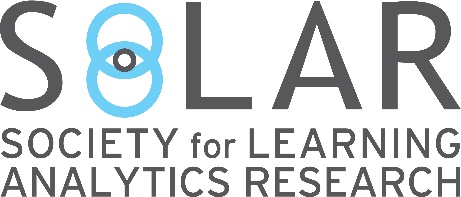 Request for Event In-cooperation/ disseminationGeneral Information1.     Event Title:2.     Event Acronym:3.     Event Type:   Conference / Workshop / Tutorial / Meeting4.     Event Frequency:   None / 6 months / 12 months / 24 months / Other – Explain5.     Event Date (if known):6.     Event Venue (if known):7.     Event URL (if available):Organizers Information:1.     Liaison  Person for SoLAR (the person that will be in contact with SoLAR):a.     Full Name:b.     Affiliation:c.      Country:d.     E-mail:2.     List of the organizing committee members (Name, Affiliation, Country): If applicableList of the program committee if applicable (Name, Affiliation, Country): if applicableExpected attendance1.     Target audience:2.     Estimated number of participants:Value Proposition1.     What value does the In-Cooperation of SoLAR bring to your event?2.     What value does the In-Cooperation of your event bring to SoLAR?Event Results1.     What will be the output of your event?2.     How those products will be disseminated?